ГАЗИМУРО-ЗАВОДСКАЯ РАЙОННАЯ ТЕРРИТОРИАЛЬНАЯ ИЗБИРАТЕЛЬНАЯ КОМИССИЯПОСТАНОВЛЕНИЕс. Газимурский ЗаводО заверении списка кандидатов в депутаты Совета муниципального района «Газимуро-Заводский район» седьмого созыва по двухмандатным  избирательным округам № 1-7, выдвинутых Газимуро-Заводским местным отделением Забайкальского регионального отделения Всероссийской политической партии «Единая Россия»Заслушав и обсудив информацию председателя избирательной комиссии Воложаниновой К.М о выдвижении избирательным объединением «Единая Россия» списка кандидатов в депутаты Совета первого созыва Газимуро-Заводского муниципального округа по двухмандатным избирательным округам, избирательная комиссия отмечает, что общее собрание избирательного объединения «Единая Россия», на котором выдвинут список кандидатов в депутаты Совета первого созыва Газимуро-Заводского муниципального округа по двухмандатным избирательным округам, проведено в соответствии с требованием Федерального закона «О политических партиях» и Устава Политической партии «Единая Россия».Решения, принятые общим собранием 01 сентября 2023 года, о выдвижении указанного списка кандидатов в депутаты, о назначении уполномоченных представителей избирательного объединения, документы, в отношении каждого кандидата, выдвинутого в составе списка кандидатов, иные документы, представленные Газимуро-Заводским местным отделением Забайкальского регионального отделения Всероссийской политической партии «Единая Россия» при выдвижении списка кандидатов в депутаты соответствуют требованиям Федерального закона «Об основных гарантиях избирательных прав и права на участие в референдуме граждан Российской Федерации», Закона Забайкальского края «О муниципальных выборах в Забайкальском крае».С учетом вышеизложенного, в соответствии со статьями 42, 44 Закона Забайкальского края «О муниципальных выборах в Забайкальском крае», Газимуро-Заводская районная территориальная избирательная комиссия постановляет:Заверить список кандидатов в депутаты Совета первого созыва Газимуро-Заводского муниципального округа по двухмандатным избирательным округам, выдвинутый Газимуро-Заводским местным отделением Забайкальского регионального отделения Всероссийской политической партии «Единая Россия» (прилагается). 2. Выдать уполномоченному представителю Газимуро-Заводского местного отделения Забайкальского регионального отделения Всероссийской политической партии «Единая Россия» копии настоящего постановления и заверенного списка кандидатов. 3. Разместить постановление на официальном сайте муниципального района «Газимуро-Заводский район» в разделе «Газимуро-Заводская районная территориальная избирательная комиссия» в информационно-телекоммуникационной сети «Интернет».4. Контроль за исполнением настоящего постановления возложить на председателя комиссии К.М. Воложанинову.Председатель комиссии	К.М. ВоложаниноваСекретарь комиссии							Л.В. КолеговаУТВЕРЖДЕНОпостановлением Газимуро-Заводской районной территориальной избирательной комиссииот «05» сентября 2023 года № 164Списоккандидатов в депутаты Совета первого созыва Газимуро-Заводского муниципального округа, выдвинутых избирательным объединением«Газимуро-Заводское  местное отделение Забайкальского регионального отделения Всероссийской политической партии «ЕДИНАЯ РОССИЯ»(наименование избирательного объединения)по двухмандатным округам избирательным округам№1(номер двухмандатного избирательного округа)1.Веснина Наталья Алексеевна	,(фамилия, имя, отчество)Шелопугинский р-н,Читинская область,(указывается место рождения согласно паспорту или документу, заменяющему паспорт гражданина Российской Федерации)адрес места жительства –Забайкальский край ,Газимуро-заводский р-н ,с Трубачево ,ул Центральная д 7	,(наименование субъекта Российской Федерации, район, город, иной населенный пункт, улица, номер дома, корпус, квартира)личность, –76 17 986659	,(серия, номер паспорта или документа, заменяющего паспорт гражданина Российской Федерации)выдан –20.07.2018г,УМВД России по Забайкальскому краю ,750-012	.(дата выдачи, наименование или код органа, выдавшего паспорт или документ, заменяющий паспорт гражданина Российской Федерации)2. Голубина Ирина Николаевна.	,(фамилия, имя, отчество)-во, Шелопугинского района ,Читинской области (указывается место рождения согласно паспорту или документу, заменяющему паспорт гражданина Российской Федерации)адрес места жительства – Забайкальский край ,Газимуро-заводский р-н,с Трубачево,ул Хуторская ,д 11	,(наименование субъекта Российской Федерации, район, город, иной населенный пункт, улица, номер дома, корпус, квартира)личность, –7613 721696 	,(серия, номер паспорта или документа, заменяющего паспорт гражданина Российской Федерации)выдан –13.08.2014.ТП УФМС России по Забайкальскому краю в Газимуро-Заводском районе.,750-012	.(дата выдачи, наименование или код органа, выдавшего паспорт или документ, заменяющий паспорт гражданина Российской Федерации)№2(номер двухмандатного избирательного округа)1.Лоницкая Елена Юрьевна	,(фамилия, имя, отчество)С.Средняя Борзя, Калганского района Читинской области,(указывается место рождения согласно паспорту или документу, заменяющему паспорт гражданина Российской Федерации)адрес места жительства – Забайкальский край ,Газимуро-Заводский р-н ,Газимурский Завод ,ул Журавлева 40 «А» кВ 4 (Временная регистрация 750-012/04Б/22/0000390)	,(наименование субъекта Российской Федерации, район, город, иной населенный пункт, улица, номер дома, корпус, квартира)личность, –76 11 605560	,(серия, номер паспорта или документа, заменяющего паспорт гражданина Российской Федерации)выдан –19 .06. 2012,ТП УФМС России по Забайкальскому краю  в Калганском районе ,750-015	.(дата выдачи, наименование или код органа, выдавшего паспорт или документ, заменяющий паспорт гражданина Российской Федерации)2.Обухова Ольга Павловна	,(фамилия, имя, отчество)г.Кяхта,Бурятской АССР(указывается место рождения согласно паспорту или документу, заменяющему паспорт гражданина Российской Федерации)адрес места жительства – Забайкальский край ,Газимуро-заводский р-н,Газимурский Завод ,ул Луговая,д 2 «А»	,(наименование субъекта Российской Федерации, район, город, иной населенный пункт, улица, номер дома, корпус, квартира)личность, –7604 992410	,(серия, номер паспорта или документа, заменяющего паспорт гражданина Российской Федерации)выдан –09.07.2004,ОВД Газимуро-Заводского района ,Читинской области ,752-010	.(дата выдачи, наименование или код органа, выдавшего паспорт или документ, заменяющий паспорт гражданина Российской Федерации)№3(номер двухмандатного избирательного округа)1.Рукавишникова Мария Викторовна	,(фамилия, имя, отчество)Газимурский Завод,Газимуро-Заводский район ,Читинская область (указывается место рождения согласно паспорту или документу, заменяющему паспорт гражданина Российской Федерации)адрес места жительства – Забайкальский край ,Газимуро-заводский р-н,Газимурский Завод ,улДорожная д5 кв 2	,(наименование субъекта Российской Федерации, район, город, иной населенный пункт, улица, номер дома, корпус, квартира)личность, –76 20 124697 	,(серия, номер паспорта или документа, заменяющего паспорт гражданина Российской Федерации)выдан –05.04.2021 ,750-012	.(дата выдачи, наименование или код органа, выдавшего паспорт или документ, заменяющий паспорт гражданина Российской Федерации)2.Семёнова Ольга Николаевна	,(фамилия, имя, отчество)с ..Соловьевск, Борзинского района Читинской области ,(указывается место рождения согласно паспорту или документу, заменяющему паспорт гражданина Российской Федерации)адрес места жительства – Забайкальский край ,Газимуро-заводский р-н,Газимурский Завод ,ул Береговая , д 59 А	,(наименование субъекта Российской Федерации, район, город, иной населенный пункт, улица, номер дома, корпус, квартира)личность, –7613 707652	,(серия, номер паспорта или документа, заменяющего паспорт гражданина Российской Федерации)выдан –06.02.2014 ,750-012	.(дата выдачи, наименование или код органа, выдавшего паспорт или документ, заменяющий паспорт гражданина Российской Федерации)№4(номер двухмандатного избирательного округа)1.Дементьева Ирина Юрьевна	,(фамилия, имя, отчество)гор.Иркутск,(указывается место рождения согласно паспорту или документу, заменяющему паспорт гражданина Российской Федерации)адрес места жительства – Забайкальский край ,Газимуро-заводский р-н,с.Тайна ,ул.Партизанская ,д 17	,(наименование субъекта Российской Федерации, район, город, иной населенный пункт, улица, номер дома, корпус, квартира)личность, –7617 925889	,(серия, номер паспорта или документа, заменяющего паспорт гражданина Российской Федерации)выдан –21.07.2017 ,750-012	.(дата выдачи, наименование или код органа, выдавшего паспорт или документ, заменяющий паспорт гражданина Российской Федерации)2.Черепахин Сергей Михайлович	,(фамилия, имя, отчество)С.прииск Зерен –Ильдикан ,Газимуро-Заводского района ,Читинской области,(указывается место рождения согласно паспорту или документу, заменяющему паспорт гражданина Российской Федерации)адрес места жительства – Забайкальский край ,Газимуро-заводский р-н,Новоширокинский ,ул Дудина ,д 1	,(наименование субъекта Российской Федерации, район, город, иной населенный пункт, улица, номер дома, корпус, квартира)личность, –7600 128684	,(серия, номер паспорта или документа, заменяющего паспорт гражданина Российской Федерации)выдан –20.12.2000г,752-010	.(дата выдачи, наименование или код органа, выдавшего паспорт или документ, заменяющий паспорт гражданина Российской Федерации)№5(номер двухмандатного избирательного округа)1.Барахтина Наталья Алексеевна	,(фамилия, имя, отчество)С.Бура ,Газимуро-Заводского района,Читинской области,(указывается место рождения согласно паспорту или документу, заменяющему паспорт гражданина Российской Федерации)адрес места жительства – Забайкальский край ,Газимуро-заводский р-н,с.Зерен.ул Береговая ,д9	,(наименование субъекта Российской Федерации, район, город, иной населенный пункт, улица, номер дома, корпус, квартира)личность, –7609 477745	,(серия, номер паспорта или документа, заменяющего паспорт гражданина Российской Федерации)выдан –29.04.2010,750-012	.(дата выдачи, наименование или код органа, выдавшего паспорт или документ, заменяющий паспорт гражданина Российской Федерации)2.Якимова Елена Владимировна	,(фамилия, имя, отчество)С.Калга  ,Калганского района, Читинской области,(указывается место рождения согласно паспорту или документу, заменяющему паспорт гражданина Российской Федерации)адрес места жительства – Забайкальский край ,Газимуро-заводский р-н,Новоширокинский,д10,кв 11	,(наименование субъекта Российской Федерации, район, город, иной населенный пункт, улица, номер дома, корпус, квартира)личность, –7620 124612	,(серия, номер паспорта или документа, заменяющего паспорт гражданина Российской Федерации)выдан –26.01.2021 г,750-012	.(дата выдачи, наименование или код органа, выдавшего паспорт или документ, заменяющий паспорт гражданина Российской Федерации)№6(номер двухмандатного избирательного округа)1.Задорожин Роман Олегович	,(фамилия, имя, отчество)С.Батакан, Газимуро-Заводского района,Читинской области(указывается место рождения согласно паспорту или документу, заменяющему паспорт гражданина Российской Федерации)адрес места жительства – Забайкальский край ,Газимуро-заводский р-н,Газимурский Завод ,ул Семенихина ,д 32 А	,(наименование субъекта Российской Федерации, район, город, иной населенный пункт, улица, номер дома, корпус, квартира)личность, –76 21 197710	,(серия, номер паспорта или документа, заменяющего паспорт гражданина Российской Федерации)выдан –16.11.2021 ,750-012	.(дата выдачи, наименование или код органа, выдавшего паспорт или документ, заменяющий паспорт гражданина Российской Федерации)2.Шестопалова Светлана Дмитриевна 	,(фамилия, имя, отчество)С.Нерчинский Завод,Нерчинско-Заводского района.Читинской области,(указывается место рождения согласно паспорту или документу, заменяющему паспорт гражданина Российской Федерации)адрес места жительства – Забайкальский край ,Газимуро-заводский р-н,с.Калдога,ул Заречная ,д 3	,(наименование субъекта Российской Федерации, район, город, иной населенный пункт, улица, номер дома, корпус, квартира)личность, –7613 707597	,(серия, номер паспорта или документа, заменяющего паспорт гражданина Российской Федерации)выдан –12.12.2013 г,750-012	.(дата выдачи, наименование или код органа, выдавшего паспорт или документ, заменяющий паспорт гражданина Российской Федерации)№7(номер двухмандатного избирательного округа)1.Горбунова Александра Геннадьевна(фамилия, имя, отчество)Газимуро-Заводского района, Читинской области ,(указывается место рождения согласно паспорту или документу, заменяющему паспорт гражданина Российской Федерации)адрес места жительства – Забайкальский край, Газимуро-Заводский район,с.Зерен,ул Новая,д 28 «А»	,(наименование субъекта Российской Федерации, район, город, иной населенный пункт, улица, номер дома, корпус, квартира)личность, –76 17  986542	,(серия, номер паспорта или документа, заменяющего паспорт гражданина Российской Федерации)выдан –13.05.2018 г,750-012	.(дата выдачи, наименование или код органа, выдавшего паспорт или документ, заменяющий паспорт гражданина Российской Федерации)2.Иванникова Виктория Александровна	,(фамилия, имя, отчество)Кактолга. Газ-Заводского района, Читинской области,(указывается место рождения согласно паспорту или документу, заменяющему паспорт гражданина Российской Федерации)адрес места жительства – Забайкальский край ,Газимуро-заводский р-н, Кактолга, ул.Барахтина ,д 46	,(наименование субъекта Российской Федерации, район, город, иной населенный пункт, улица, номер дома, корпус, квартира)личность, –7605 139361	,(серия, номер паспорта или документа, заменяющего паспорт гражданина Российской Федерации)выдан –05.04.2006 г,752-010	.(дата выдачи, наименование или код органа, выдавшего паспорт или документ, заменяющий паспорт гражданина Российской Федерации)05 сентября 2023 года№164дата рождения –06051979года, место рождения –С.Зерен,(число)(число)(число)(месяц)(год)вид документа –Паспорт гражданина РФ, данные документа, удостоверяющегодата рождения –28071969года, место рождения с.Некрасо(число)(число)(число)(месяц)(год)вид документа –Паспорт гражданина РФ, данные документа, удостоверяющегодата рождения –09.051967года, место рождения –(число)(число)(число)(месяц)(год)вид документа –Паспорт гражданина РФ, данные документа, удостоверяющегодата рождения –14071983года, место рождения –(число)(число)(число)(месяц)(год)вид документа –Паспорт гражданина РФ, данные документа, удостоверяющегодата рождения –28021986года, место рождения –(число)(число)(число)(месяц)(год)вид документа –Паспорт гражданина РФ, данные документа, удостоверяющегодата рождения –22051989года, место рождения –(число)(число)(число)(месяц)(год)вид документа –Паспорт гражданина РФ, данные документа, удостоверяющегодата рождения –02.031991года, место рождения –(число)(число)(число)(месяц)(год)вид документа –Паспорт гражданина РФ, данные документа, удостоверяющегодата рождения –13041954года, место рождения –(число)(число)(число)(месяц)(год)вид документа –Паспорт гражданина РФ, данные документа, удостоверяющегодата рождения –19041990года, место рождения –(число)(число)(число)(месяц)(год)вид документа –Паспорт гражданина РФ, данные документа, удостоверяющегодата рождения –13121975года, место рождения –(число)(число)(число)(месяц)(год)вид документа –Паспорт гражданина РФ, данные документа, удостоверяющегодата рождения –03101976года, место рождения –(число)(число)(число)(месяц)(год)вид документа –Паспорт гражданина РФ, данные документа, удостоверяющегодата рождения –07121968года, место рождения –(число)(число)(число)(месяц)(год)вид документа –Паспорт гражданина РФ, данные документа, удостоверяющегодата рождения –09021986года, место рождения –С.Зерен(число)(число)(число)(месяц)(год)вид документа –Паспорт гражданина РФ, данные документа, удостоверяющегодата рождения –22081983года, место рождения –(число)(число)(число)(месяц)(год)вид документа –Паспорт гражданина РФ, данные документа, удостоверяющего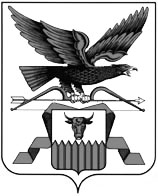 